第13回シンポジウム要領明治期に誕生した牛乳搾取業を先祖にもつ末裔たち日　時　令和元年9月28日（土）　　　　　　　　　　　　　　受付13：30　開演14：00〜閉演17：00　　　　　　　　　　会　場　日本獣医生命科学大学第1校舎B棟412教室　　　　　　　　　　　　　　 東京都武蔵野市境南町1－7－1　　　　　　　　　　交　通　JR中央線「武蔵境」駅南口徒歩2分　　　　　　　　　　参加費　会員無料　非会員1,000円（資料代）　　　　　　　　　　　　　　交流会参加費4,000円	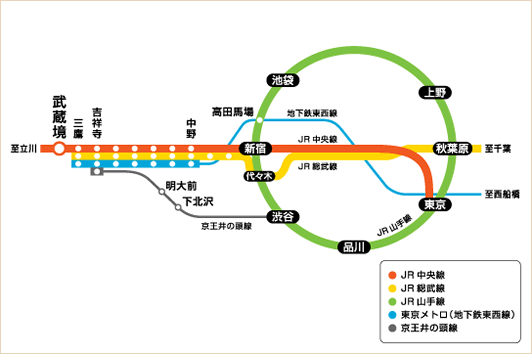 日本酪農乳業史研究会〒252-0880　藤沢市亀井野1866日本大学生物資源科学部内（TEL/FAX0466－84－3648）第13回シンポジウム明治期に誕生した牛乳搾取業を先祖にもつ末裔たち主旨：明治初期に牛乳店及び牧場と称して都心に乳牛を飼い、商業的に牛乳を販売してきました。まだまだ牛乳を忌避する時代でありましたが、新しい産業として、先人たちは海外の技術を模倣しながら、苦労し普及啓蒙に努め150年の歴史を培ってきました。その歴史的秘話を末裔たちに語って頂きます。開会挨拶　　矢澤好幸（日本酪農乳業史研究会会長）解  題  明治期における搾取業の背景	14:00〜14:20　矢澤好幸氏講演1  福田牛乳店のあゆみ（栃木県）	14:20〜14:50　福田　耕氏講演2  中沢牛乳店のあゆみ（東京都） 	14:50～15:20　中澤新一氏講演3　春日牧場のあゆみ（大阪府）　　	15:20〜15:50　野口健一氏休憩　展示物の閲覧及び飲食・試飲　  	15:50〜16:00パネルディスカッション（質疑応答）　	16:00〜17:00テーマ　明治期の搾取業を考える座長　　堂迫俊一先生パネリスト　福田耕氏・中澤新一氏・野口健一氏・矢澤好幸氏閉会挨拶　阿久澤良造（日本酪農乳業史研究会副会長）併設　　催事コーナー　明治期の酪農・乳業・栄養の古書展示　　　　飲物コーナー　牛乳・乳製品（古代乳製品）など交流会　生協食堂「むらさき」	　	17:00〜18:30　　　　講師と参加者が、明治期の搾取業の歴史について意見交換しながら　　　　交流会を開催します。（※9月20日までに参加申込書(別紙)をお送りいただければ幸いです。）